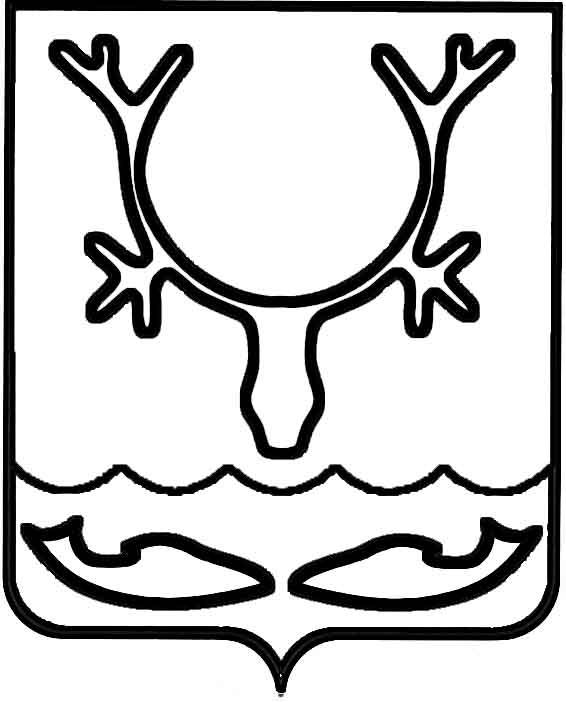 Администрация муниципального образования
"Городской округ "Город Нарьян-Мар"ПОСТАНОВЛЕНИЕОб утверждении программы профилактики  нарушений обязательных требований             при осуществлении муниципального контроля на 2020 год В целях предупреждения нарушений юридическими лицами 
и индивидуальными предпринимателями обязательных требований в сфере муниципального контроля, устранения причин, факторов и условий, способствующих нарушениям обязательных требований на территории муниципального образования "Городской округ "Город Нарьян-Мар", в соответствии с Федеральным законом 
от 26.12.2008 № 294-ФЗ "О защите прав юридических лиц и индивидуальных предпринимателей при осуществлении государственного контроля (надзора) 
и муниципального контроля" Администрация муниципального образования "Городской округ "Город Нарьян-Мар"П О С Т А Н О В Л Я Е Т:1.	Утвердить программу профилактики нарушений обязательных требований в сфере муниципального контроля на 2020 год, осуществляемую органом муниципального контроля – отделом муниципального контроля управления жилищно-коммунального хозяйства Администрации муниципального образования "Городской округ "Город Нарьян-Мар", согласно Приложению к настоящему постановлению.2.	Настоящее постановление вступает в силу после официального опубликования и подлежит размещению на официальном сайте Администрации муниципального образования "Городской округ "Город Нарьян-Мар".ПриложениеУТВЕРЖДЕНАпостановлением Администрациимуниципального образования"Городской округ "Город Нарьян-Мар"от 24.01.2020 № 42Программа профилактики нарушений обязательных требований в сфере муниципального контроля на 2020 год24.01.2020№42И.о. главы города Нарьян-Мара А.Н. Бережной№ п/пНаименование мероприятияСрок исполненияОтветственный исполнитель1Размещение на официальном сайте Администрации муниципального образования "Городской округ "Город Нарьян-Мар" в сети "Интернет" перечня 
и текстов нормативных правовых актов, содержащих обязательные требования, оценка соблюдения которых является предметом: - муниципального жилищного контроля;- муниципального контроля в сфере благоустройства;- муниципального контроля за сохранностью автомобильных дорог местного значения;- муниципального контроля соблюдения условий организации регулярных перевозок на территории муниципального образования1 июня 2020 годаЧестнейшина Т.Н.Кудряшов А.Ю.2Обобщение практики с указанием наиболее часто встречающихся случаев нарушений обязательных требований с рекомендациями в отношении мер, которые должны приниматься юридическими лицами, индивидуальными предпринимателями 
в целях недопущения таких нарушений:- при осуществлении муниципального жилищного контроля за 2019 год;- при осуществлении муниципального контроля в сфере благоустройства за 2019 год;- при осуществлении муниципального контроля за сохранностью автомобильных дорог местного значения;- при осуществлении муниципального контроля соблюдения условий организации регулярных перевозок на территории муниципального образования1 августа 2020 годаЧестнейшина Т.Н.Кудряшов А.Ю.Честнейшина Т.Н.Янзинова Е.А.Кудряшов А.Ю.Честнейшина Т.Н.Янзинова Е.А.Честнейшина Т.Н.Янзинова Е.А.Кудряшов А.Ю.3Информирование юридических лиц, индивидуальных предпринимателей по вопросам соблюдения обязательных требований путем:1) разработки и опубликования руководств по соблюдению обязательных требований;2) разъяснительной работы в средствах массовой информации;3) подготовки и распространения комментариев о содержании новых нормативных правовых актов, устанавливающих обязательные требования, внесенных изменениях в действующие акты, сроках и порядке вступления их в действие, 
а также рекомендаций о проведении необходимых организационных, технических мероприятий, направленных 
на внедрение и обеспечение соблюдения обязательных требований1 раз в годне реже 1 раза в кварталпостоянно по мере необходимостиЧестнейшина Т.Н.Янзинова Е.А.Кудряшов А.Ю.4Внесение юридическим лицам и индивидуальным предпринимателям предостережений о недопустимости нарушения обязательных требований 
в соответствии со статьей 8.2 Федерального закона от 26.12.2008 № 294-ФЗ "О защите прав юридических лиц и индивидуальных предпринимателей при осуществлении государственного контроля (надзора) 
и муниципального контроля"постоянно по мере необходимостиЧестнейшина Т.Н.Янзинова Е.А.Кудряшов А.Ю.